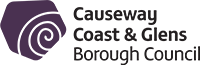 Tourism and Recreation Large Events Fund2020-21 Guidance Notes Contents 1.0 Introduction  1.1. Purpose of Grant Programme 1.2 Overview of fund 1.3 Levels of grant award1.4 General Principles 1.5 Who can apply?1.6 What can be funded?  1.7 What cannot be funded?2.0 How to answer the questions 3.0 How we assess and score your application 3.1 Eligibility assessment 3.2 What if an application is not eligible?3.3 Assessment and Scoring3.4 How decisions are made3.5 What happens if an application is successful? 3.6 What happens if an application is unsuccessful? 3.7 Government Funding Database  3.8 Late applicationsAppendix 1Data Protection ActFreedom of Information Act1.0 	Introduction  Causeway Coast and Glens Borough Council is committed to supporting event organisers, with new/or existing events, which are based in the Borough. Events may have a single theme that attract visitors to the area and enhance the profile of the Borough through positive media coverage. To this end, Causeway Coast and Glens Borough Council has developed the Tourism Event Fund to provide financial assistance to events taking place throughout the Borough. You may find it helpful to discuss your project with one of the following officers within the Tourism Events Team before submitting your application:Kerry McMullan   028 7034 7220	kerry.mcmullan@causewaycoastandglens.gov.ukGareth Fall     028 7034 7237  	gareth.fall@causewaycoastandglens.gov.uk1.1. 	Purpose of Grant Programme The purpose of the Tourism and Recreation Large Events Fund is to support the delivery of the Destination Management Plan. Paramount to this is the growth of visitor numbers and visitor spend.The key objectives of supporting events will be to maximise the opportunity to;Generate economic benefits for the Causeway Coast and Glens area through increased visitor numbers and spendEnhance the profile and appeal of the Causeway Coast and Glens Council area eg, through media and marketing campaign/exposure Enhance the visitor experience Note: a 'visitor' for a tourism event as 'someone who comes to spectate or attend the event. They can either buy a ticket to attend the event or gain free entry, anyone who participates in the event or makes the event happen is deemed a participant and not a visitor. Encourage events to extend the tourism season into the off season.1.2 	Overview of fund The Tourism and Recreation Large Events Fund will offer financial support to eligible events taking place between 1 April 2020 and 31 March 2021.'Funding may be awarded up to a period of 3 financial years, subject to the following criteria: The event must have been subject to external evaluation administered by Causeway Coast and Glens Borough Council and achieved a ratio of 5:1 Return on Investment on Council moniesThe event must provide evidence of working towards event sustainability and reduced reliance on public sector support over the three-year periodThe event must provide evidence of a Developmental Plan for the event, which is aligned to Council Objectives detailed in the Destination Management Plan (in particular increased visitor numbers bed nights and spend)A three year award will be subject to meeting the Terms and Conditions of the Letter of Offer and will be subject to annual review by Council.  Large Tourism and Recreation Events Fund parameters Events must satisfy the parameters below to apply for the Large Tourism and Recreation Events Fund Events with an overall  budget in excess of £30,000 (In-kind support / Volunteer time must not be included in the budget; Additional Council support such as infrastructure, barriers, stewards etc. must not be included in the budget)Total visitor numbers greater than 5,000 (participants at the event cannot be included in your visitor numbers.  For example if there is a competitive element, the competitors cannot be counted as visitors).The event must take place over a minimum of 2 days with overnight stays, events must have a start and end date and run for consecutive days. (The event must last for a minimum of 5 hours on each day).  Event must demonstrate economic benefits for the area. An economic return of 5:1 on Council funding is expected.  Events must demonstrate how they will promote Causeway Coast and Glens Borough Council area. Details should be provided within your marketing plan.  In-kind support / Volunteer time must not be included in the budget1.3 	Levels of grant awardThe level of grant awarded will depend on how the project meets the assessment criteria outlined in section 3.3, the available budget and the number of applications. Applicants are reminded that an economic return of 5:1 is required in order for any award to be allocated from this fund.  There is no guarantee that successful applicants will receive the amount applied for.Please Note: Groups will have to provide all evidence requested once the project expenditure is complete.  This will include receipts, bank statements, or any other documentation deemed necessary.  This list is not exhaustive.  If requested documentation is not supplied then payment cannot be made.  Please do not apply for funding if you cannot supply these items.1.4 	General Principles All applicants should take a responsible approach to the organisation and staging of their event and ensure that:Appropriate insurance is in place to cover the preparation and staging of the event. It is advised that Public Liability cover of at least £10 million indemnity is in place for large events. Third Party Insurance CheckingThird Party Insurance guidance from Council’s Insurance Broker. Due diligence and good practise is applied to all health and safety issuesRelevant risk assessments have been completed and evidence of same made available for inspection.Statutory consents, licences and approvals have been obtained where appropriateMeasures are in place to mitigate negative environmental impact eg, waste management, reinstatement of venues.Policies covering child protection and vulnerable adults are in place and evidence of appropriate checks is made available for inspection.All applicants should be prepared to provide to Council, at least 14 days prior to the commencement of the event, copies of all relevant documentation. Failure to do so will result in the withdrawal of any grant offer.Each grant fund is limited and subject to availability of funds. Therefore, as a competitive process all grant awards will be determined on the basis of merit.  Applicants are advised that organisations that have been successful in securing Council funding in the past will not automatically be guaranteed funding in the future.Where an event is responsible for the employment of staff, employment conditions and practices must comply with all the relevant employment legislations and should take account of current good practice in relation to employment rights and equal opportunities.  Under Section 75 of the Northern Ireland Act 1998 Causeway Coast and Glens Borough Council encourages applicants to have due regard to the need to promote equality of opportunity for all and to have regard to the desirability of promoting good relations between persons of different religious belief, political opinion or racial group. In the interests of transparency, equality and accountability all applicants will have a right of appeal should their application be rejected.1.5 	Who can apply?To be eligible for grant-aid, you will have to show that your organisation is a bona fide organisation that is well run and that it falls into one of the following categories:Has a properly adopted “Governing Document” such as a constitution or memorandum and articles of association which clearly show that it is non-profit making and takingIs an external non-profit making organisation organising a substantial event/festival which generates both tourism and economic benefit for the Borough. All events must take place in Causeway Coast and Glens Borough Council area. For those events which take place at a number of venues, (some of which may be in other Local Authority areas), funding will only apply to the actual event which takes place and provides benefit within the Causeway Coast and Glens Borough Council area.1.6	 What can be funded? Events that take place over 2 consecutive days, (a minimum of 5 hours duration per day) attracts day trip markets and generates overnight stays. Eligible costs may include the following: Insurance (applicable to the event only)Venue hire Performance / Artist fees Transport Equipment hire/purchase Signage, advertising Marketing and media costsPrinting Administration (stationery, postage etc.)Successful applicants will be offered no additional support from Council for this event, financial or otherwise.1.7 	What cannot be funded?The following activities/costs will not be funded under this programme;The promotion of religious or political interestsEvents of a commercial nature, organised to make a profitProjects/events which have the primary purpose of raising money for charities. Awards ceremonies or industry eventsFestivals that are social events for an organisationEvents/ Festivals organised by community organisations for their own local communities. (Applicants can apply to the Council’s Community Festivals Fund see separate guidelines)Applications for specific projects which are clearly the responsibility of other statutory bodies. Publications in the form of books, CD's or DVD'sHospitality (food, beverages, gift, etc.)Cash prizesCore running costsEvents in receipt of other Causeway Coast and Glens Borough Council funding e.g. Community Festivals Funding or Cultural Arts & Heritage grants are not eligible to apply to the Tourism and Recreation Large Events Fund.2.0 	How to answer the questions Before completing an application form you should make sure that you have read the guidelines and are eligible to apply.  All applications for financial assistance from Causeway Coast and Glens Borough Council for 2020-2021 should be submitted online at http://causeway.eformz.info.Hard copies can be made available. Please contact the Central Funding Unit on email grants@causewaycoastandglens.gov.uk  An acknowledgement receipt will be electronically issued to you once your submission has been received. The funding unit will assess your application for eligibility, at stage one. If your application is eligible to apply for grant aid, you will be invited to submit a stage two application to the relevant fund for a full assessment and scoring against the stated criteria. Stage 1 ApplicationThis is a 2 stage application process:Stage 1 is used to determine your eligibility to apply and to signpost your application to whichever fund best suits your needs.  Questions to answer in Stage 1:Event NameEvent LocationDate of event, how long does it last, outline of the programme for the differing daysTotal number of visitors / spectators attendingTotal Number of participants / competitors  attendingTotal project costs and amount requested from CouncilTarget audience (Local, national, international)Stage 2 ApplicationStage 2 is the full application where you will have the opportunity to provide full details of your event and how you plan to deliver it.  You must also upload a full Event Management Plan and Marketing Plan. Attendance at a training workshop to assist you with the development of these Plans is Mandatory.  The workshop is being held at Causeway Coast and Glens Council Offices, 66 Portstewart Road, Coleraine on 13/01/2020.  Please contact Gareth Fall (details on page 2) to reserve a place.Q1. 	Event Management Please submit a detailed event management plan. A template is provided at http://causeway.eformz.info.An Event Management Guide is also available to download for further guidance from: https://www.causewaycoastandglens.gov.uk/uploads/general/CCGBCGuideforPlannMgmtofCommFestEvents_.pdfFurther guidance and support on how to complete your Event Management Plan will be provided at the Mandatory workshop. Q2.	 Event Financial SustainabilityPlease detail how the event is focused on building financial sustainability into the futureExamples of sustainability could include financial - reducing the level of public funding on an annual basis, i.e. increase sponsorship etc.Please note: in-kind support and volunteer time cannot be considered and should not be included in your financial breakdown. The assessor will contact the event organiser for further clarification if required. If clarity is not provided, the application’s score may be reduced.Q3. 	Economic Impact/ Return on Investment Applicants are reminded that an economic return of 5:1 is expected.Please provide details of how the event will generate tourism economic impact i.e. additional expenditure generated in the area as a direct consequence of the event: You must provide a rationale as to how you derived your total visitor numbers and total bed nights figures and why you believe these are accurate and achievable.  (Local residents do not count as visitors.  Participants do not count as visitors).PLEASE NOTE:A visitor is defined as any individual who attends the event and who does not reside within the town or village in which the event is taking place.A participant is an individual who is taking part.  For example if there is a competitive element, the competitors cannot be counted as visitors.Bed nights can include the followingCommercial bed nightsCampingMotor homesStaying with friends and familyReturn on Investment = (Direct Economic Impact – a.) / a.Direct Economic Impact = (Net Visitor Spend + Net Participant Spend) – Expenditure Outside NINet Visitor Spend = (Visitor Accommodation Spend + Visitor Non Accommodation Spend) – Revenue LostVisitor Accommodation Spend = h. x £55Visitor Non Accommodation Spend = f. x £18Revenue Lost = Visitor Non Accommodation Spend x (s. / q.)Net Participant Spend = (Participant Accommodation Spend + Participant Non Accommodation spend) – Subsidised Participation CostsParticipant Accommodation Spend = m. x £55 Participant Non Accommodation Spend = (l. – k.) x £18Subsidised Participation Costs = o. Expenditure Outside NI = v. The baseline economic return expected of events receiving grant aid is 5:1. These returns are calculated based on the amount of funding requested from Causeway Coast and Glens at point of application to estimate what the return might be.  We carry out another calculation post event to inform us what the actual Return on Investment has been.How we determine the score:  Q3(b): Please provide details of all local suppliers used as a result of hosting the event, local is defined as being from within the Causeway Coast and Glens Borough or Northern Ireland.Please be advised, although applicants are listing potential suppliers above, applicants must adhere to council procurement guidelines. How we determine the score:  Q4.	Media and Marketing ImpactPlease provide details of how the event will provide brand exposure for Causeway Coast and Glens Borough Council area and Causeway Coastal Route through branding, marketing and media activities in local, national and international markets.Please submit your marketing plan on the template provided at http://causeway.eformz.info.  Ensure this is uploaded / submitted with your application form.Full guidance and support on how to complete your marketing Plan will be provided at the Mandatory workshop.Print Opportunities:In this section please highlight the opportunities you can provide to Causeway Coast and Glens within your printed marketing for your event. Some examples include: • Billboards • Adshells • Telephone box advertising • wrap or rear of bus advertising • Flyers • Brochures. Paid for Advertising:Opportunities In this section of the application, please highlight the opportunities you can give to Causeway Coast and Glens within the paid for advertising activity for your event. Some examples of paid for advertising for your event may include: • Television advertising • Radio advertising • Press advertising • Magazine advertising • Online advertisingPR Opportunities:In this section of the application please highlight the opportunities you can give to Causeway Coast and Glens within the PR activity for your event. Some examples of PR activity for your event may include: • Radio interview • Television interview • Television programme • Outside broadcasts • Press releases in newspapers • Photo opportunities • Speaking at launch events • Press releases in magazines Online Opportunities:In this section of the application please highlight the opportunities you can give to within the Causeway Coast and Glens Borough Council online activity for your event. Some examples of online for your event may include: • Facebook advertising • Twitter posts • Facebook posts • Blogs • E-zines • Website listing • Web bannersBranding Opportunities:In this section of the application, please highlight the opportunities you can offer to Causeway Coast and Glens Borough Council to place corporate and consumer branding at your event. Some examples of branding for your event may include: • Branding launch event • Entrance and egress branding • Stage branding • Onsite brandingBespoke opportunities for Causeway Coast and GlensWithin this section of the application please describe any unique ideas how your event will promote Causeway Coast and Glens Borough Council. This maybe something that is quirky and different from traditional marketing initiatives and may gain extra exposure.Q5.	Event Development:Provide details of plans to develop and grow the eventThis section provides an opportunity for you to describe the plans you have for developing your event.  This should include sustainability and future growth capacity building - increasing the skills of committee members, providing volunteers with opportunities to gain training; event appeal - adding new activities to the event programme; increasing the professionalism of the event.  Consider any support from Council’s Events Team which you feel is required to help you achieve future growth and sustainability and detail exactly what type of support you require.Q6.	Visitor Experience	Provide details of how the event will attract visitors from outside Causeway Coast and Glens Borough Council area through event programming and content.Provide details of the visitor experience offered by the event which is unique to Causeway Coast and Glens Borough Council area / Northern Ireland?How will the event encourage visitors from outside the Council area to attend (What is the event USP / Unique Selling Point)How the event will provide a quality visitor experience.(e.g. Online information / programme, ticket, transport links, car parking, welfare facilities, food and drink, accommodation, details of other things to see and do in the Borough).How will the visitor experience showcase the Borough’s natural, cultural, tourism and environmental assets How will you monitor and evaluate visitor experience. (eg. Face to face interviews, online surveys etc.)Further guidance will be provided at the mandatory training workshop.Q7. 	Budget breakdownEvents must have a minimum budget of £30,000. Applications that do not provide a complete budget will be ineligible and may not be scored. Please note: in-kind support and volunteer time cannot be considered and should not be included in your financial breakdown. The assessor will contact the event organiser for further clarification if required. If clarity is not provided, your score may be affected.3.0 	How we assess and score your application Every application that is received requesting a Large Event Grant will be assessed for the following: to ensure that the organisation is eligible to apply to this particular Grant Programmefor reassurance of each organisation’s capability to deliver the proposal, and How well the proposal contributes to Council’s Strategic Priorities and the programme specific criteria detailed in section 3.3.3.1 	Eligibility assessment The assessments in respect of Part 1 of the application form are awarded a pass or fail eligibility rating. If the organisation, based on the information supplied is able to satisfy the Council of their eligibility to draw down the grant, they will progress to the next part of the process.If the organisation, based on the information supplied, is not able to satisfy the Council of their eligibility to draw down the grant from the fund, they will be advised of specific omissions / shortcomings and how these can be addressed to help prepare them for any future funding requests.3.2 	What if an application is not eligible?If your application is not eligible, you will be notified immediately and the reasons will be outlined to you, it will not proceed to assessment and scoring. If an organisation is not eligible for funding through the Large Events Fund, organisations should contact one of the staff members listed on page 3 who will help signpost to alternative sources of funding.If an organisation or its activities are deemed to be the responsibility of other Council Departments, statutory agencies or voluntary bodies then you will be signposted to who you should apply to.  If signposted elsewhere you will be required to complete and submit the relevant application form. 3.3 	Assessment and ScoringThe aim of the Tourism and Recreation Large Events Fund is to support events that clearly demonstrate how it will meet the set objectives. Event organisers will be required to demonstrate how their event meets the criteria shown below. The responsibility to provide sufficient detail in any application for Council’s consideration rests with the applicant.Assessment of applications will be made using a system that measures and scores each of the criteria listed below out of a total of ten points. Weighting is then applied as detailed below. Applications must achieve minimum 65% to be considered for funding3.4 	How decisions are madeFollowing the completion of checks relating to the application and its eligibility to proceed, the application will be assessed by a selection panel.  The panel consisting of relevant Council officers will make recommendations as to whether or not the application is successful and level of funding which may be awarded.  The recommendation will then go to the Leisure & Development Committee and then to a full Council meeting for final approval.3.5 	What happens if an application is successful? If an application is successful, you will be invited to a meeting with Council Officers to discuss conditions of grant award, monitoring requirements, development support and financial arrangements.  This meeting is an essential pre-requisite to any Letter of Offer being issued.Council will issue a letter of offer which is a legal agreement with the organisation to deliver on the proposals outlined in their application form. All successful Large Events projects are required to undertake surveys (minimum 200) to demonstrate visitor satisfaction levelsSigned Letters of Offer will need to be returned before any funding is releasedCouncil funding is paid retrospectively. Grants will normally be released in two instalments – 50% of the grant will be awarded upfront if the organisations does not have sufficient reserves followed by remaining 50% once evaluation/financial claim is verified satisfactorily.Events which are shown to be in profit are unlikely to receive funding.Letter of OfferIncluded within this letter of offer will be an acceptance form, the terms and conditions and any pre-conditions that must be met before funding can be released.InsuranceAppropriate and adequate insurance must be in place for the duration of the project or activity.  Public Liability cover of at least £10 million indemnity must be in place for events.  Also it is the organisations responsibility to ensure that any individual or organisation it engages is adequately insured. A copy of relevant insurances must be provided.Risk AssessmentAny applicant who is successful in securing funding will be asked to provide a risk assessment before the event takes place. This indicates that measures have been considered and introduced to minimise any potential risks during the project.PublicityThe organisation must acknowledge the support or funding from Causeway Coast and Glens Borough Council in all publicity material relating to the activity for which the grant was awarded and to agree to provide press opportunities at which Council may wish to be represented.EvaluationWhen your event is over, you will be required to complete a Post Event Evaluation within 2 months of completion of the event.  A template will be provided. You should provide documentary evidence that the project/event has taken place e.g. newspaper articles, photographs, programmes etc. 3.6 	What happens if an application is unsuccessful? You will be informed in writing within 7 days of the full Council meeting where the decision was approved. The reasons why your application was unsuccessful will be highlighted. Officers from the Tourism & Recreation Department will be available to meet with you to go through your application, develop a working relationship and provide practical developmental support to address areas of concern.An Appeals Process / Review Procedure is available if an application is unsuccessful. The purpose of this is to ensure that the decisions taken and procedures followed by Assessment Panels for individual applications are applied fairly and consistently.  The Review will provide an independent process through which an applicant will have the opportunity to demonstrate to the Review Panel that either:the outcome was unreasonable or that the proper procedures were not followedAppeals on any other grounds will not be considered.3.7 Government Funding Database  Please be aware we are required to check the Government Funding Database (GFD) prior to making awards in order to avoid duplication of funding. If registered on GFD we ask you to state your organisation’s Unique Reference Number (URN) to help with this process.  Details of grants awarded will be uploaded to the GFD, it is the responsibility of the applicant group to ensure that the organisation details held on GFD are up to date.3.8 	Late applicationsIt is the responsibility of each applicant to ensure that their application is submitted prior to the advertised time and date of closing. Applications received after the closing time/date will not be considered for funding. No exceptions will be made and there is no recourse to appeal. It is the responsibility of the applicant to ensure submission on time. Appendix 1Data Protection Act We will use the information you give us on the application form during assessment and for the life of any grant we award you to administer and analyse grants and for our own research. We may give copies of this information to individuals and organisations we consult when assessing applications, when monitoring grants and evaluating the way our funding programmes work and the effect they have.  These organisations may include accountants, external evaluators and other organisations or groups involved in delivering the project. We may also share information with other government departments, organisations providing match funding and other organisations and individuals with a legitimate interest in applications and grants, or for the prevention or detection of fraud. We might use the data you provide for our own research. We recognise the need to maintain the confidentiality of vulnerable groups and their details will not be made public in any way, except as required by law. Freedom of Information Act The Freedom of Information Act 2000 gives members of the public the right to request any information that we hold, subject to certain exemption that may apply. This includes information received from third parties, such as, although not limited to, grant applicants, grant holders and contractors. If information is requested under the Freedom of Information Act we will release it, subject to exemptions; although we may consult with you first. If you think that information you are providing may be exempt from release if requested, you should let us know when you apply.   For further information please visit the Information Commissioner’s Office at www.ico.gov.ukSection 75 statementWill be added once confirmed……………..This is a 2 stage process:Stage 1 Applications must be submitted by 12.00 noon on Thursday 16th December 2019The outcome of the Stage 1 process will be notified on 18th December 2019Mandatory Training for Stage 2 Applicants to be held on 13/01/2020Applicants successful at Stage 1 will be invited to submit a Stage 2 Application by 12.00noon on  Wednesday 12 February 2020Guidelines NumberVersion Number1AuthorP O’ BrienDate of Screening of Policy EQIA Recommended?YES/NODate Adopted by CouncilLarge Event  FundMaximum Grant AmountUp to 50% of total project costs of the event   £100,000 Employers Liability£10,000,000 as standardPublic / Products LiabilityDepends on the contract / nature of activities though ideally should be:Low HazardMin £2,000,000 – eg meeting rooms, community volunteer groups, market stalls, lease of shop units etc.Medium HazardMin £5,000,000 – eg activities involving hot food, physical activity, minor contracts etc. High HazardMin £10,000,000 – eg fairground operators, bouncy castles / inflatables / trampolines, motorized sports, water based sports, contact sports or dangerous activities, large contracts involving heat, firework displays, marquees, traffic management, first aid etc.The above limits and examples of types of activities are guidelines only – insures would expect you take a common sense approach in order to protect Council’s interest. The above limits and examples of types of activities are guidelines only – insures would expect you take a common sense approach in order to protect Council’s interest. a.Grant RequestedVisitorsEstimated TotalDetailed Rationaleb.Local Resident Visitorsc.Wider Council area Visitorsd.Elsewhere in NI Visitorse.Outside NI Visitorsf.Event Specific Visitors (c. + d. + e.)g.Total Visitors (b. + f.)h.Total Visitor Bed Nightsi.Day Visitors (f. - b. - h.)j. Total days visitors will attendParticipantsEstimated TotalDetailed Rationalek.Total Participantsl.Local Resident Participantsm.Total Participant Bed Nightsn.Day Participants (k. - l. - m.)o.Subsidised participation costsp.Total days participants will attendTrade standsEstimated TotalDetailed Rationaleq.Total number of trade stands at your eventr.Total number with Local Supplierss.Total number from outside NIIncome / ExpenditureEstimated TotalDetailed Rationalet.Total income for the event (No in-kind monies)u.Expenditure spent in Northern Irelandv.Expenditure spent outside Northern IrelandEconomic Impact / return on Investment(a) Points(a) PointsRationale (b) Points (a + b)Score5:1 or higher3 points3 pointsVery Good2 5 Good / Acceptable14Poor03Less than 5:1Less than 5:10 pointsVery Good2 2Good / Acceptable11Poor00Suppliers Within Causeway Coast & Glens Borough CouncilSuppliers Within Causeway Coast & Glens Borough CouncilSuppliers Within Causeway Coast & Glens Borough CouncilSuppliers Within Causeway Coast & Glens Borough CouncilSupplier NameProduct / Service deliveredTown Supplier is basedEstimated expenditureSuppliers Outside Causeway Coast & Glens Borough Council, But within NISuppliers Outside Causeway Coast & Glens Borough Council, But within NISuppliers Outside Causeway Coast & Glens Borough Council, But within NISuppliers Outside Causeway Coast & Glens Borough Council, But within NISupplier NameProduct / Service deliveredTown Supplier is basedEstimated expenditure% of total budget in NI(a) Points% of NI budget in Causeway BC area(b) Points(a) + (b) 75 – 100%275 – 100%3550 – 74%2425 - 49%13Less than 25%0250 – 74%175 – 100%3450 – 74%2225 - 49%12Less than 25%01Less than 50%075 – 100%3350 – 74%2225 - 49%11Less than 25%00CriteriaScore out of possible 5Weighting Possible Score Q1.  Event ManagementX 420Q2.  Event Financial SustainabilityX 15Q3a.  Tourism Economic Impact (5:1 expected)X 420Q3b.  Local Suppliers usedX 210Q4. Media impact and marketing activityX 315Q5.  Event DevelopmentX 210Q6. Visitor ExperienceX 420Q7. Financial BreakdownNot ScoredNot ScoredNot Scored100